Instruktioner InträdeMatchinträde har vi på samtliga seniormatcher. Matchinträdet öppnar 1,5 timme innan match och avslutas 10 minuter efter matchstart.Ställ fram ett bord i hallen i entrén till övervåningen, vid hissen. Öppna den vänstra entrédörren (som leder till övervåningen) och sätt caféskylten framför den högra entrédörren. Hämta den röda lådan för matchinträde i caféet ovanför kylskåpet.Betalning sker via Swish eller kortLägg fram informationslappen angående entrékostnaderMedlemmar har sitt medlemskort digitalt i telefonen, viktigt att de visar upp sitt medlemskort. När inträdet är över, lämna allt material i lådan och ställ tillbaka lådan i caféet.Ps. Ingen kassarapport behöver skrivas, det sköts av kansliet dagen efter match.Tack  					Dessa kort har våra 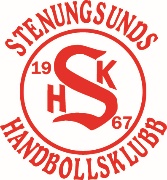 					sponsorer fått. 					Vid uppvisande av dessa					gäller fri entré